Протокол работы  жюри по итогам  школьного этапа Всероссийской олимпиады школьниковпо      Основам безопасности жизнедеятельности     .Число участников   21  .Место проведения       МБОУ "Городковическая СШ"  .Дата  и время проведения  01.10.2018 г. 10:20-13:20Присутствовали:Председатель жюри: Корнеева Н.А.Члены жюри: Гременицкий В.В., Василенко Е.М.Повестка дня:Утверждение  результатов участников школьного этапа.Утверждение списка победителей и призеров школьного этапа. Слушали:  Гременицкого В.В., Василенко Е.М. о результатах участников школьного этапа олимпиады.Постановили:Утвердить рейтинг участников школьного этапа. Олимпиады.Утвердить список победителей и призеров школьного этапа олимпиады 1. Результаты  школьного этапа Всероссийской олимпиады школьников по  Основам безопасности жизнедеятельности  .Особые замечания жюри по итогам олимпиады: ________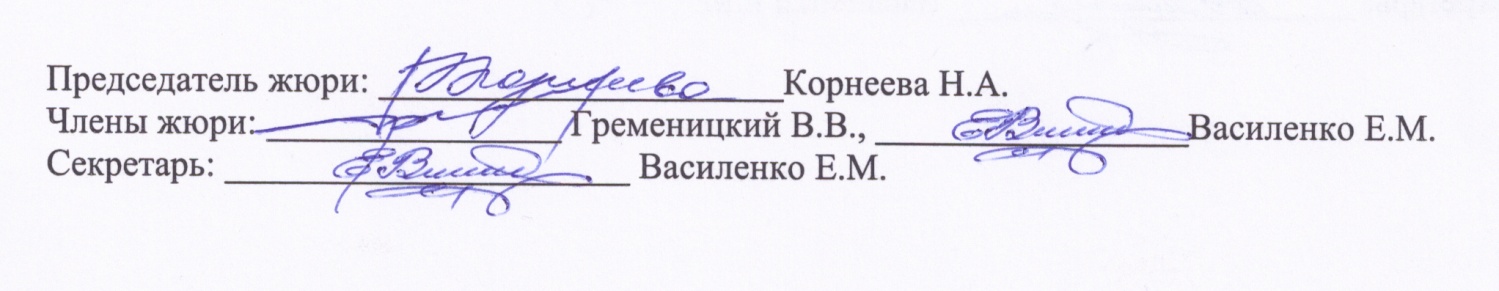 Председатель жюри: ______________________Корнеева Н.А.Члены жюри: ________________ Гременицкий В.В., _________________Василенко Е.М.Секретарь: ______________________ Василенко Е.М.2.Список победителей и призеров школьного этапа  Всероссийской олимпиады школьников по  Основам безопасности жизнедеятельности  .Председатель жюри: ______________________Корнеева Н.А.Члены жюри: ________________ Гременицкий В.В., _________________Василенко Е.М.Секретарь: ______________________ Василенко Е.М.№п/пФИОучастникаКлассОбщее количество баллов(мах. кол. баллов)СтатусучастникаолимпиадыФ.И.О. учителя1Медков Егор Васильевич568(200)участникГременицкий Владимир Вадимович2Морковин Михаил Андреевич560(200)участникГременицкий Владимир Вадимович3Царёв Павел Андреевич688(200)участникГременицкий Владимир Вадимович4Калошина Ольга Александровна676(200)участникГременицкий Владимир Вадимович5Семененко Иван Алексеевич660(200)участникГременицкий Владимир Вадимович6Парфинович Николай Эдуардович7112(200)победительГременицкий Владимир Вадимович7Сафронова Юлия Руслановна7107(200)призерГременицкий Владимир Вадимович8Голикова Варвара Дмитриевна796(200)участникГременицкий Владимир Вадимович9Ткачева Карина Александровна790(200)участникГременицкий Владимир Вадимович10Паршикова Татьяна Игоревна898(200)участникГременицкий Владимир Вадимович11Верёвкина Дарья Дмитриевна893(200)участник Гременицкий Владимир Вадимович12Вахрушев Артём Геннадьевич888(200)участникГременицкий Владимир Вадимович13Царева Анна Андреевна882(200)участникГременицкий Владимир Вадимович14Кленьшин Денис Александрович861(200)участникГременицкий Владимир Вадимович15Гравшина Анастасия Романовна9135(200)победительГременицкий Владимир Вадимович16Тимошина Яна Алексеевна9132(200)призерГременицкий Владимир Вадимович17Королёва Татьяна Геннадьевна9118(200)участникГременицкий Владимир Вадимович18Калошин Антон Александрович9113(200)участникГременицкий Владимир Вадимович19Тимохина Юлия Сергеевна10127(200)победительГременицкий Владимир Вадимович20Судакова Анжелика Васильевна10122(200)участник Гременицкий Владимир Вадимович21Парфинович Александр Эдуардович11137(200)победительГременицкий Владимир Вадимович№п/п№п/пФИОучастникаФИОучастникаКлассКлассОбщее количество баллов(мах. кол. баллов)Общее количество баллов(мах. кол. баллов)Тип дипломаТип дипломаФ.И.О. учителяФ.И.О. учителя11Парфинович Николай ЭдуардовичПарфинович Николай Эдуардович77112(200)112(200)победительпобедительГременицкий Владимир ВадимовичГременицкий Владимир Вадимович22Гравшина Анастасия РомановнаГравшина Анастасия Романовна99110(200)110(200)победительпобедительГременицкий Владимир ВадимовичГременицкий Владимир Вадимович33Тимохина Юлия СергеевнаТимохина Юлия Сергеевна1010127(200)127(200)победительпобедительГременицкий Владимир ВадимовичГременицкий Владимир Вадимович44Парфинович Александр ЭдуардовичПарфинович Александр Эдуардович1111137(200)137(200)победительпобедительГременицкий Владимир ВадимовичГременицкий Владимир Вадимович55Сафронова Юлия РуслановнаСафронова Юлия Руслановна77107(200)107(200)призерпризерГременицкий Владимир ВадимовичГременицкий Владимир Вадимович66Тимошина Яна АлексеевнаТимошина Яна Алексеевна99109(200)109(200)призерпризерГременицкий Владимир ВадимовичГременицкий Владимир Вадимович